ПЛАН И РАСПОРЕД ПРЕДАВАЊАП1, П2, ...., П15 – Предавање прво, Предавање друго, ..., Предавање петнаесто, Ч - ЧасоваПЛАН И РАСПОРЕД ВЈЕЖБИВ1, В2, ...., В15 – Вјежба прва, Вјежба друга, ..., Вјежба петнаеста, ТВ – Теоријска вјежба, ПВ – Практична вјежба, Ч - ЧасоваПРЕДМЕТНИ НАСТАВНИК:	     проф. др  Горан Бошковић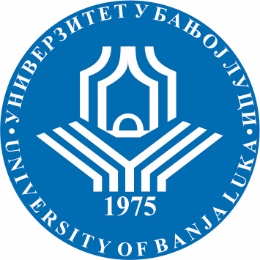 УНИВЕРЗИТЕТ У БАЊОЈ ЛУЦИФАКУЛТЕТ БЕЗБЈЕДНОСНИХ НАУКАБезбједност и криминалистика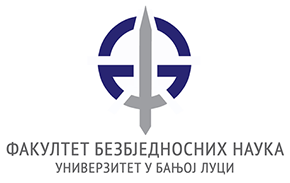 Школска годинаПредметШифра предметаСтудијски програмЦиклус студијаГодина студијаСеместарБрој студенатаБрој група за вјежбе2018/2019.Криминалистика IОБК16КМ1Безбјeдност и криминалистикаПрви IVII852СедмицаПредавањеТематска јединицаДанДатумВријемеМјесто одржавањаЧНаставникIП1Појам, предмет и задаци кримианалистике; научни развој криминалистикеуторак18.02.2020.12,15-16,00Амфитеатар4 Проф. др Горан БошковићIIП2Криминалистичка правила и активности у расвЈетљавању кривичних дјела и откривању учинилаца; криминалистичка обрадауторак25.02.2020.12,15-16,00Амфитеатар4 Проф. др Горан БошковићIIIП3Прикупљање обавјештења; осматрање; ограничење кретања на одређеном просторууторак03.03.2020.12,15-16,00Амфитеатар4 Проф. др Горан БошковићIVП4Потражна дјелатност; праћење; припрема и примјена полиграфског испитивањауторак10.03.2020.12,15-16,00Амфитеатар4 Проф. др Горан БошковићVП5Криминалистичко-тактичка правила лишења слободе;уторак17.03.2020.12,15-16,00Амфитеатар4 Проф. др Горан БошковићVIП6прибављање исказа од осумњиченогуторак24.03.2020.12,15-16,00Амфитеатар4 Проф. др Горан БошковићVIIП7Саслушање окривљеног; алиби и његово провјеравањеуторак31.03.2020.12,15-16,00Амфитеатар4 Проф. др Горан БошковићVIIIП8Саслушање свједокауторак07.04.2020.12,15-16,00Амфитеатар4 Проф. др Горан БошковићIXП9Препознавање; суочењеуторак14.04.2020.12,15-16,00Амфитеатар4 Проф. др Горан БошковићXП10Посебне доказне радњеуторак21.04.2020.12,15-16,00Амфитеатар4 Проф. др Горан БошковићXIП11Криминалистичко тактичка обрада мјеста кривичног догађајауторак28.04.2020.12,15-16,00Амфитеатар4 Проф. др Горан БошковићXIIП12Реконструкција догађајауторак05.05.2020.12,15-16,00Амфитеатар4 Проф. др Горан БошковићXIIIП13Претресањеуторак12.05.2020.12,15-16,00Амфитеатар4 Проф. др Горан БошковићXIVП14Привремено одузимање предметауторак19.05. 2020.12,15-16,00Амфитеатар4 Проф. др Горан БошковићXVП15Вјештачењеуторак26.05. 2020.12,15-16,00Амфитеатар4 Проф. др Горан БошковићСедмицаВјежбаТип вјежбеТематска јединицаДанДатумВријемеМјесто одржавањаЧСарадникIВ1ТВУводне вјежбечетвртакпетак21. 02. 2020. 22. 02. 2020.10,15-12,0010,15-12,001252Виши асс.  мр Предраг ПоповићIIВ2ТВПојам криминалистикечетвртакпетак28. 02. 2020.29. 02. 2020.10,15-12,0010,15-12,001252Виши асс.  мр Предраг ПоповићIIIВ3ТВНачин сазнања за кривична дјелачетвртакпетак06. 03. 2020.07. 03. 2020.10,15-12,0010,15-12,001252Виши асс.  мр Предраг ПоповићIVВ4ТВПланирање криминалистичке дјелатностичетвртакпетак13. 03. 2020.14. 03. 2020.10,15-12,0010,15-12,001252Виши асс.  мр Предраг ПоповићVВ5ТВОснови криминалистичког учења о доказимачетвртакпетак20. 03. 2020.21. 03. 2020.10,15-12,0010,15-12,001252Виши асс.  мр Предраг ПоповићVIВ6ТВИндицијалне методе при откривању и доказивању кривичних дјелачетвртакпетак27. 03. 2020.28. 03. 2020.10,15-12,0010,15-12,001252Виши асс.  мр Предраг ПоповићVIIВ7ТВКриминалистичко-обавјештајна дјелатностчетвртакпетак03. 04. 2020.04. 04. 2020.10,15-12,0010,15-12,001252Виши асс.  мр Предраг ПоповићVIIIВ8ТВКриминалистичка контрола и криминалистичка обрадачетвртакпетак10. 04. 2020.11. 04. 2020.10,15-12,0010,15-12,001252Виши асс.  мр Предраг ПоповићIXВ9ПВОпште оперативно-тактичке мјере и радње оперативног карактерачетвртакпетак17. 04. 2020.18. 04. 2020.10,15-12,0010,15-12,001252Виши асс.  мр Предраг ПоповићXВ10ПВУвиђајчетвртакпетак24. 04. 2020.25. 04. 2020.10,15-12,0010,15-12,001252Виши асс.  мр Предраг ПоповићXIВ11ПВПретресањечетвртакпетак01. 05. 2020.02. 05. 2020.10,15-12,0010,15-12,001252Виши асс.  мр Предраг ПоповићXIIВ12ПВОснови криминалистичког учења о траговимачетвртакпетак08. 05. 2020.09. 05. 2020.10,15-12,0010,15-12,001252Виши асс.  мр Предраг ПоповићXIIIВ13ПВБиолошки траговичетвртакпетак15. 05. 2020.16. 05. 2020.10,15-12,0010,15-12,001252Виши асс.  мр Предраг ПоповићXIVВ14ПВТрагови папиларних линијачетвртакпетак22. 05. 2020.23. 05. 2020.10,15-12,0010,15-12,001252Виши асс.  мр Предраг ПоповићXVВ15ПВТрагови оружја; трагови оруђа; микротраговичетвртакпетак29. 05. 2020.30. 05. 2020.10,15-12,0010,15-12,001252Виши асс.  мр Предраг Поповић